AVIS AUX ÉTUDIANTS DE  MASTER   IISociologie Du Travail Et Des Ressources HumainesLES EXAMENS DU PREMIER SEMESTRE           Il est porté à la connaissance des étudiants  MASTER II Sociologie  du Travail et des Ressources Humaines que  les examens du premier semestre  sont programmés  comme suit :1- sociologie de l’entreprise de Mr ZAOUMA  est programmé  pour     le    LUNDI   11/01/2016   à  09h35.2- psychologie sociale du travail de Mr YOUCEF KHODJA   est programmé  pour   le JEUDI  14/01/2016  à  09h35.- SECTION  N°01  à l’amphi   N°   35- SECTION  N°02  à l’amphi   N°   36Bejaia, le 16/12/2015.L’AdministrationالجمهوريةالجزائريةالديمقراطيةالشعبيةRépublique Algérienne Démocratique et Populaire الجمهوريةالجزائريةالديمقراطيةالشعبيةRépublique Algérienne Démocratique et Populaire الجمهوريةالجزائريةالديمقراطيةالشعبيةRépublique Algérienne Démocratique et Populaire Ministère de l’Enseignement Supérieur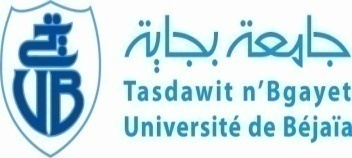        et de Recherche Scientifique        Université de  BéjaïaFaculté des Sciences  Humaines et Sociales                                                            Département des sciences socialesوزارة التعليم العالي و البحث العلميجامعة بجاية    كــــلية العلوم الإنسانية و الاجتماعية